КАРАР			№121	 	       	  РЕШЕНИЕ27 декабрь 2018 йыл                                            27 декабря 2018 годаОб избрании главы сельского поселения Абдулкаримовский сельсовет муниципального района Баймакский районВ соответствии с частью 2 статьи 36 Федерального закона «Об общих принципах организации местного самоуправления в Российской Федерации», статьей 12 Закона Республики Башкортостан «О местном самоуправлении в Республике Башкортостан», частью 2 статьи 19 Устава сельского поселения Абдулкаримовский сельсовет муниципального района Баймакский район Республики Башкортостан, Совет сельского поселения Абдулкаримовский сельсовет муниципального района Баймакский район Республики Башкортостан решил:избрать Ямалетдинова Ильнура Нурбулатовича, депутата от избирательного округа №3, главой сельского поселения Абдулкаримовский сельсовет муниципального района Баймакский район Республики Башкортостан.Заместитель председателя Совета сельского поселения Абдулкаримовский сельсовет муниципального района Баймакский район   Республики Башкортостан ______________________ Р.М. АбдулгафароваБАШКОРТОСТАН  РЕСПУБЛИКАҺЫБАЙМАК  РАЙОНЫМУНИЦИПАЛЬ РАЙОНЫНЫҢӘБДЕЛКӘРИМ АУЫЛ СОВЕТЫ АУЫЛ БИЛӘМӘҺЕ СОВЕТЫ453679, Баймак  районы, Әбделкәрим  ауылы, Йәштәр  урамы,1,Тел.: 8(34751) 4-36-45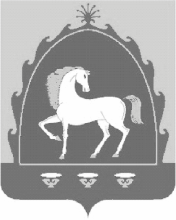 РЕСПУБЛИКА БАШКОРТОСТАНСОВЕТСЕЛЬСКОГО ПОСЕЛЕНИЯ АБДУЛКАРИМОВСКИЙ СЕЛЬСОВЕТ МУНИЦИПАЛЬНОГО РАЙОНАБАЙМАКСКИЙ РАЙОН453679, Баймакский район, с.Абдулкаримово, ул. Молодежная, 1Тел.: 8(34751) 4-36-45ИНН 0254010115КПП 025401001   ОГРН 1060254005569